Labelling a Signet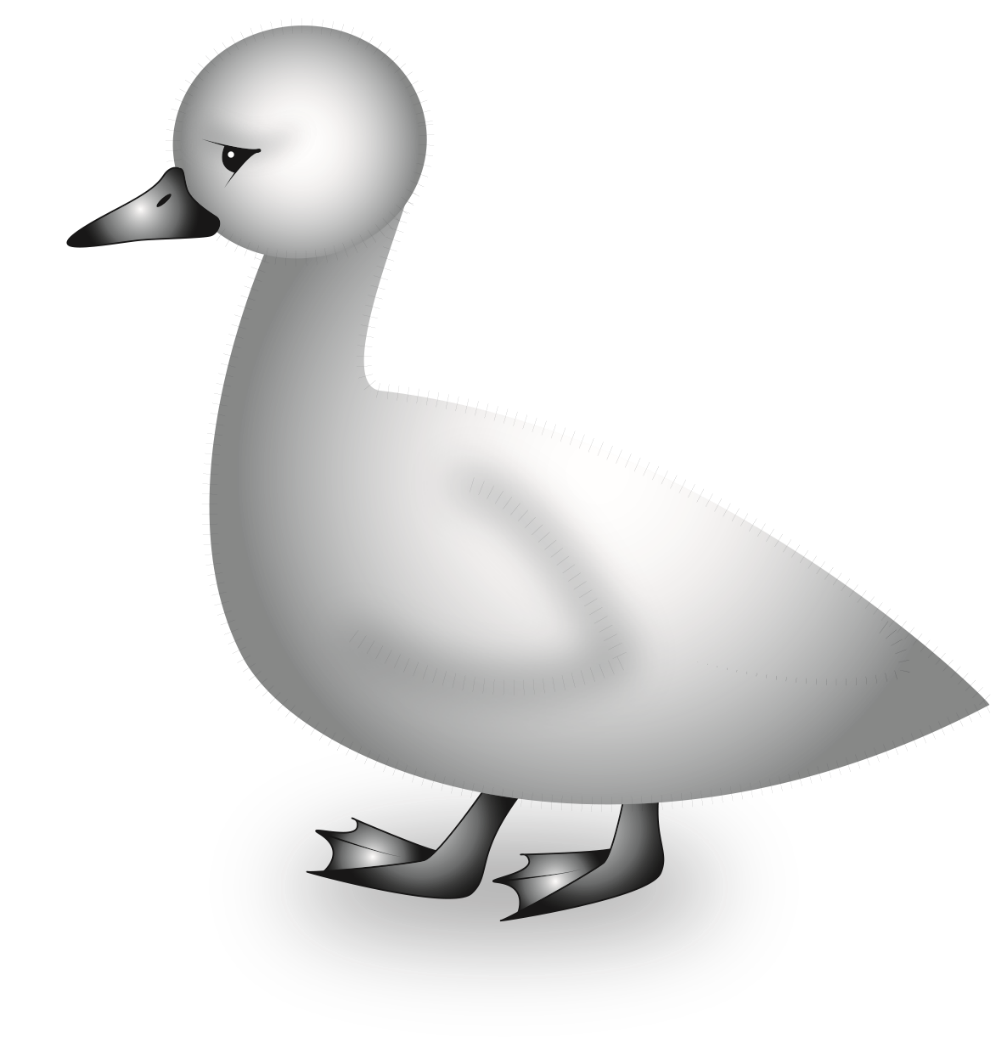 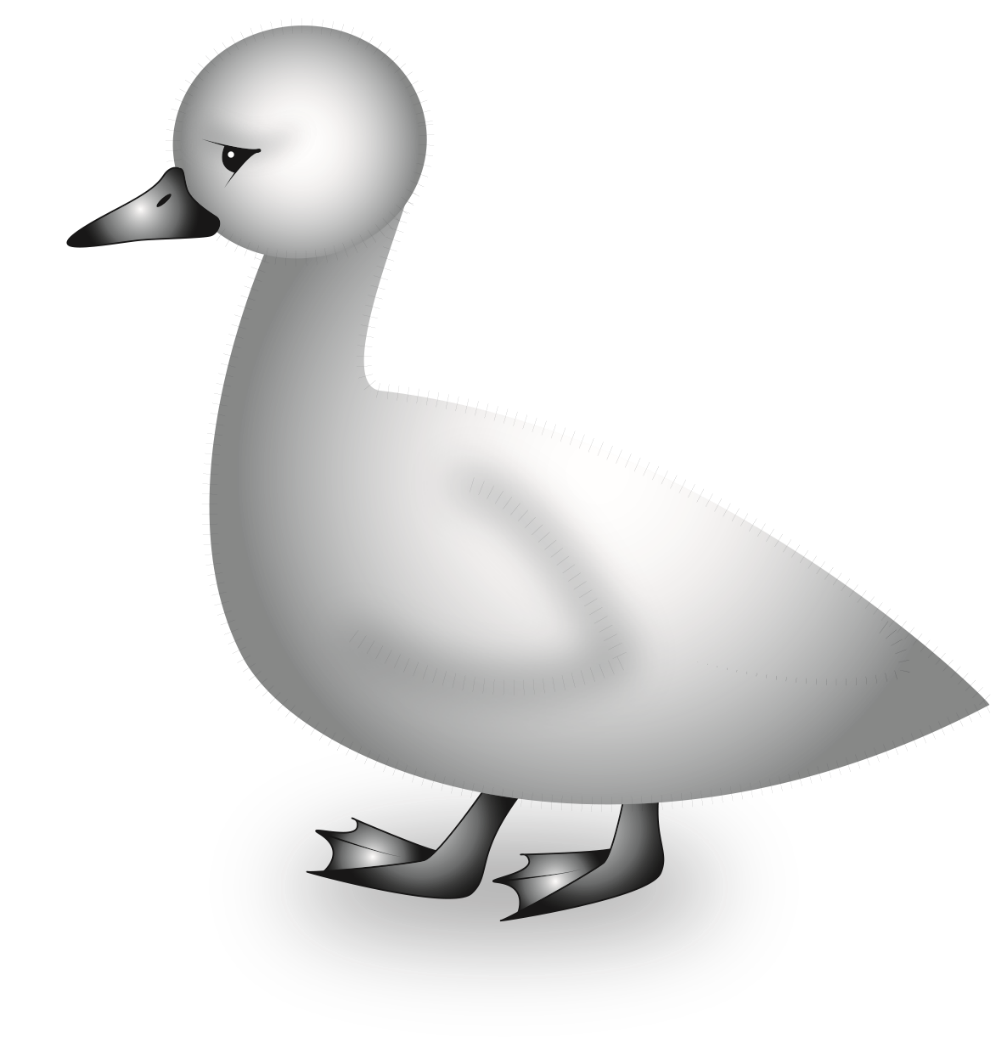 Labelling a duckling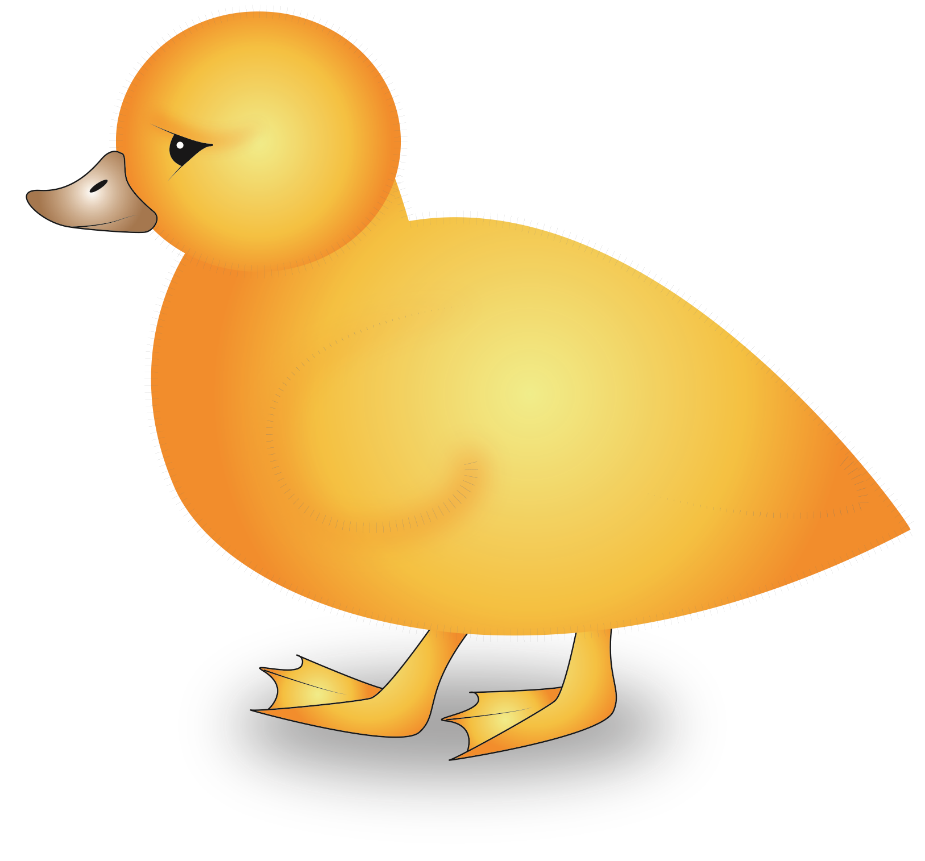 Labelling Word bankLabelling Word bankbeaklegwingtailwebbed footheadeyeneckbeaklegwingtailwebbed footheadeyeneck